Тема: Объёмная аппликация. Картина «Подводный мир».Цель: Научить обучающихся, создавать декоративную композицию Задачи:1.Обучающие: способствовать формированию знаний, умений и навыков обучающихся по созданию композиции в технике аппликации и оригами; обогащать представления обучающихся о многообразии подводного мира и его обитателей;2.Развивающие: развивать у обучающихся творческое мышление и воображение; способствовать развитию познавательного интереса к окружающему миру. 3.Воспитательные: воспитывать аккуратность и собранность, трудолюбие, бережное отношение к природе, умение слушать и слышать.Методы обучения: словесный, наглядный, практический.Тип урока: комбинированный.Оборудование для учителя: дидактический материал к учебному занятию, наглядные пособия, образцы готовых работ.Оборудование для обучающихся: цветная бумага, цветной картон, клей-карандаш, ножницы.Организационный моментПодведение к темеОбъяснение нового материалаПравила техники безопасностиПрактическая работаФизкультминуткаВыставка детских работРефлексия, итог урокаХод урокаОрганизационный момент (3 мин.)Здраствуйте, ребята! Садитесь. Меня зовут Анастасия Сергеевна. Сегодня буду вести у вас урок я. Вы готовы к уроку? Все принесли цветную бумагу, картон, ножницы и клей? Молодцы. Подведение к теме (7 мин.)А как вы думаете, для чего все эти предметы нам пригодятся? (для аппликации) Правильно, сегодня мы будем делать аппликации и оригами.Чтобы узнать какие аппликации мы сегодня будем делать, отгадайте загадки:Для себя на дне морскомОн клешнями строит дом.Круглый панцирь, десять лап.Догадались? Это... (Краб)Мы пугливы иногда,Можем быть и храбрыми.Окружает нас вода,В ней мы дышим жабрами.С чешуей и плавникамиПроплываем тут и тамИ гуляем косякамиМы по рекам и морям. (Рыбы)Ты со мною не знаком? Я живу на дне морском. Голова и 8 ног, вот и весь я - ... (Осьминог)На лошадку так похожа,А живет-то в море тоже.Вот так рыбка! Скок да скок-Прыгает морской… (Конек)Ты уже, дружок, конечно,Что-то слышал обо мне:Я всегда пятиконечнаИ живу на самом дне. (Морская звезда)Молодцы, всё отгадали. А где живут все эти животные?Объяснение нового материала (10 мин.)Давайте получше познакомимся с обитателями подводного мира:Самая скоростная рыба – это парусник. В скорости плавания эта рыба считается очень быстрой. Парусник может развить скорость свыше ста километров в час, и приплыть за три секунды около девяноста метров.Карликовый морской конек – самая медленная рыба из всех видов. Наблюдая за этим видом, может показаться, что они просто висят в воде.Морской конек – это единственная рыба, которая плавает вертикально.Самые опасные рыбы хищники – пираньи. Они живут и нападают на свою жертву стаями, независимо от размера самой жертвы. Эти рыбы могут напасть даже на человека. Необычная рыба – анабас. Эту рыбу еще называют ползун. Живёт она в Южной Азии. Анабас может заползать на деревья и дышать под водой и на суше. Рыбы, умеющие летать, так и называются — летучие рыбы. Могут подниматься над поверхностью воды до пяти метров и парить в воздухе до ста метров над уровнем воды.Японская мохнатоголовая собачка. Живет неподалеку берегов Японии и Корейского полуострова. Достигает длины 55 см. Питается рыбка беспозвоночными животными. Японская собачка — прекрасный «аттракцион» для водолазов и аквалангистов. Ее можно гладить и кормить прямо из рук.Представьте, что вы очутились на дне моря или океана. Можно увидеть всю красоту, которая находиться на дне. Кроме обитателей подводного мира, мы можем увидеть на дне песок, камни, ракушки и водоросли.Давайте создадим свой волшебный подводный мир, в котором живут яркие рыбки, и растут водоросли из цветной бумаги.Правила техники безопасности (5 мин.)Перед тем как вы преступите к работе, я ознакомлю вас с техникой безопасности при работе с ножницами и клеем.при работе с ножницами:1.    Не держите ножницы лезвием вверх.2.    Не оставляйте ножницы с открытыми лезвиями.3.    Передавайте закрытые ножницы кольцами вперёд.при работе с клеем:1.    Наносите жидкий клей на поверхность бумаги только кистью.2.    Нельзя, чтобы клей попадал на пальцы рук, лицо, особенно глаза.3.    При попадании клея в глаза надо хорошо промыть их водой.4.    По окончании работы обязательно вымойте руки и кисть.Практическая работа (45 мин.)Задание: сделать аппликацию на тему «Подводный мир», сделать рыбку оригами.Нарисовать эскиз аппликации;Вырезать детали;Приклеить основные детали среднего плана к фону;Приклеить мелкие детали переднего плана. Физкультминутка (1 мин.)Море очень широко, (Дети широко разводят руки в сторону.)Море очень глубоко. (Приседают, коснувшись руками пола.)Рыбки там живут, друзья, (Выполняют движение «Рыбка».)А вот воду пить — нельзя. (Разводят руки в сторону, приподняв плечи.)Выставка детских работ (5 мин.)Рефлексия (3 мин.)Ребята, что нового вы сегодня узнали на уроке?Чему новому вы сегодня научились?Вам понравилось делать аппликации?Вам было не трудно их делать?Чья работа вам больше всего понравилась?Всем спасибо за урок. До свидания.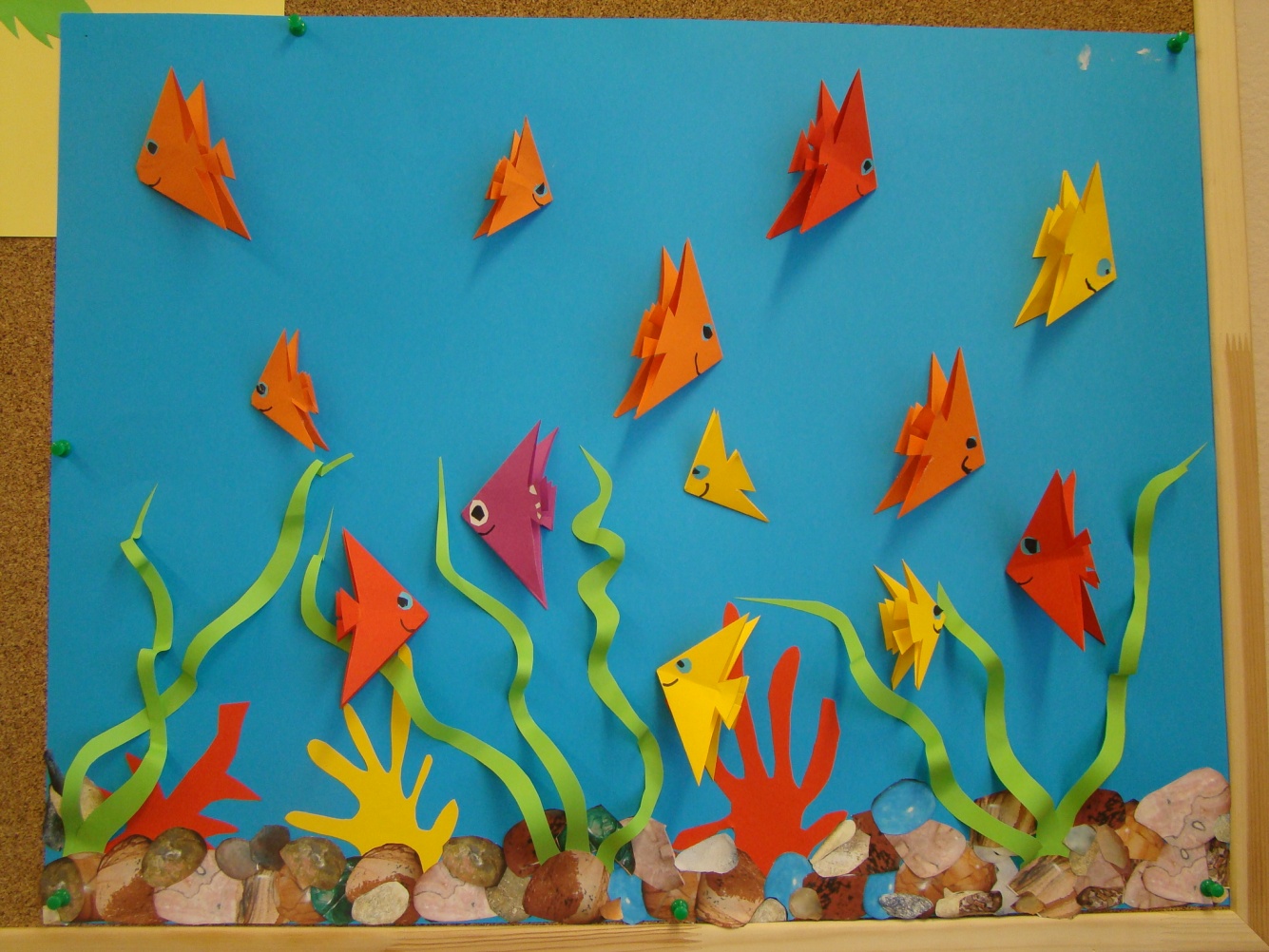 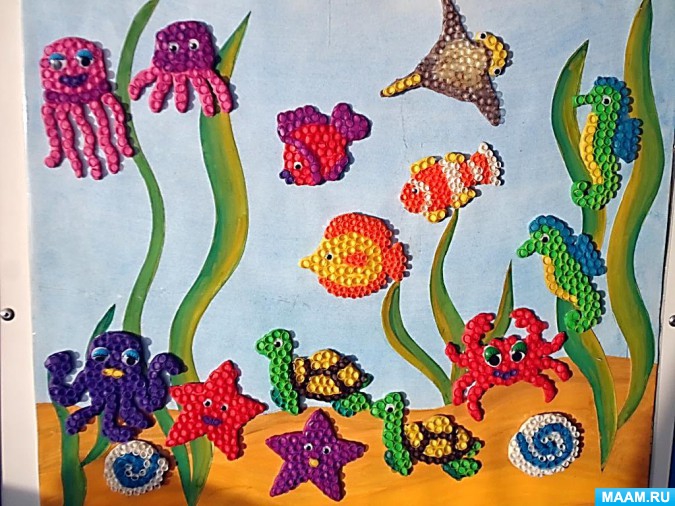 